 CORPORACION DE ACUEDUCTOS Y ALCANTARILLADOS DE PUERTO PLATA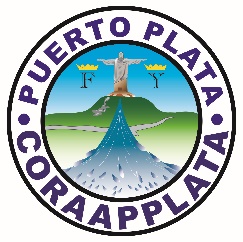 (CORAAPPLATA)INFORME DE RESULTADOS DEL TRIMESTREOCTUBRE- DICIEMBRE DEL 2018Elaborado por: Comisión de Ética Publica 2017 – 2019Puerto Plata, RD2 de Enero del 2019Ejecuciones de los meses de Octubre, Noviembre y Diciembre. Para el último trimestre del año la CEP, siguiendo y culminando con su Plan de Trabajo del 2018 cumplió con los puntos siguientes:1.- En el mes de noviembre se elaboró encuesta para medir el conocimiento de los servidores públicos en la institución, sobre temas relacionados con la ética, integridad, transparencia y practica anticorrupción.2.- Se impartió charla a grupo perteneciente a educación continuada de la institución.3.- Se realizo en los meses de noviembre y diciembre la distribución de brochures a 107 servidores de la institución, con contenido ético, transparencia y gobierno abierto.  4.- Se cumplió con la promoción de nuestro buzón de quejas y denuncias.5.- Se ha cumplido con la realización de reportes exigidos por la aplicación de la Resolución 01-2018, sobre la estandarización de Sub Portales.6.- Se cumplió en el mes de diciembre con la evaluacion y elaboración de informe de cumplimiento del Código de Pautas Éticas a funcionarios obligados.7.- Se terminó de elaborar, imprimió, distribuyó vía correo electrónico y se recolectaron las certificaciones de aceptación y compromiso del Código de Ética Institucional.8.- Se elaboró el informe anual de registro de ocurrencia de casos y conflictos de intereses.9.- Se elaboró el informe anual de verificación de implementación de la Ley 41-08de Función Pública en la institución.10.- Se elaboró el informe anual de cumplimiento en la institución de los procedimientos de selección a los que están sujetas las contrataciones públicas, según la Ley 340-06 de Compras y Contrataciones.11.- Se cumplió con las reuniones de trabajo mensuales.12.- Se asistió a las actividades de capacitación realizadas por la DIGEIG; zona norte.13.- Se asistió a las reuniones mensuales dispuestas por la Dirección General. 14.- . Se elaboraron los manuales de Procedimiento para el Uso del Buzón de Quejas y Denuncias y de Procedimiento de Entrega del Código de Ética Institucional a proveedores, para dar cumplimiento a los lineamientos establecidos por la NOBACI.Elaborado por:Lida. Oneida AlmonteCoordinadora GeneralJohanna VargasSecretariaRNC  40505171-1“Año del Fomento de las Exportaciones”